博多南駅前ビル2階　イベントスペース利用申込書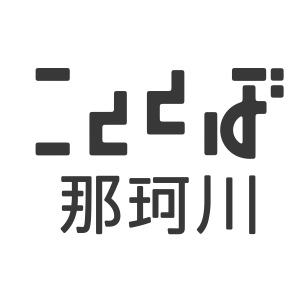 　　　　　　　　　　　　　　　　　　　　　　　　　　　　　申 込 日　　　年　　月　　日支払期限　　　年　　月　　日以下のとおり利用を申請します。
なお、利用に際しては、各種「ご利用案内利用」に従います。＊太枠内はスタッフ側で記入【お問合せ先】こととば那珂川オフィス(博多南駅前ビル１F) 10:00〜19:00TEL：092-710-2003　FAX：092-710-2004　MAIL：mail@cototoba.com□領収書と控えの作成　□出納帳　□手書台帳　□Googleカレンダー　□ホワイトボードスケジュール　□スペース利用状況法人　・　個人申請者住所・所在地□ナカイチ利用は初めて団体名（個人は不要）□振込を利用する代表者氏名振込名義（カタカナ）担当者氏名＿＿＿＿＿＿＿＿＿＿連絡先（電話・メール）項目項目項目内　　容内　　容内　　容内　　容内　　容内　　容内　　容内　　容内　　容事業名事業名事業名□外部向け（事前申し込み・当日参加可能）□内部向け□外部向け（事前申し込み・当日参加可能）□内部向け□外部向け（事前申し込み・当日参加可能）□内部向け利用目的利用目的利用目的□ 講座・ワークショップ　□ サークル活動　□ 教室　□ その他（　　　　　　　　）□ 講座・ワークショップ　□ サークル活動　□ 教室　□ その他（　　　　　　　　）□ 講座・ワークショップ　□ サークル活動　□ 教室　□ その他（　　　　　　　　）□ 講座・ワークショップ　□ サークル活動　□ 教室　□ その他（　　　　　　　　）□ 講座・ワークショップ　□ サークル活動　□ 教室　□ その他（　　　　　　　　）□ 講座・ワークショップ　□ サークル活動　□ 教室　□ その他（　　　　　　　　）□ 講座・ワークショップ　□ サークル活動　□ 教室　□ その他（　　　　　　　　）□ 講座・ワークショップ　□ サークル活動　□ 教室　□ その他（　　　　　　　　）□ 講座・ワークショップ　□ サークル活動　□ 教室　□ その他（　　　　　　　　）カテゴリーカテゴリーカテゴリー□こども向け　 □からだ・美容　 □学び・遊び　 □マルシェ・祭り　 □その他□こども向け　 □からだ・美容　 □学び・遊び　 □マルシェ・祭り　 □その他□こども向け　 □からだ・美容　 □学び・遊び　 □マルシェ・祭り　 □その他□こども向け　 □からだ・美容　 □学び・遊び　 □マルシェ・祭り　 □その他□こども向け　 □からだ・美容　 □学び・遊び　 □マルシェ・祭り　 □その他□こども向け　 □からだ・美容　 □学び・遊び　 □マルシェ・祭り　 □その他□こども向け　 □からだ・美容　 □学び・遊び　 □マルシェ・祭り　 □その他□こども向け　 □からだ・美容　 □学び・遊び　 □マルシェ・祭り　 □その他□こども向け　 □からだ・美容　 □学び・遊び　 □マルシェ・祭り　 □その他使用備品使用備品使用備品机（長・四角）　　　　台　・　イス　　　脚　・　ホワイトボード　　　台パーテーション　　　　枚（当日の利用状況により確約できない場合があります。）机（長・四角）　　　　台　・　イス　　　脚　・　ホワイトボード　　　台パーテーション　　　　枚（当日の利用状況により確約できない場合があります。）机（長・四角）　　　　台　・　イス　　　脚　・　ホワイトボード　　　台パーテーション　　　　枚（当日の利用状況により確約できない場合があります。）机（長・四角）　　　　台　・　イス　　　脚　・　ホワイトボード　　　台パーテーション　　　　枚（当日の利用状況により確約できない場合があります。）机（長・四角）　　　　台　・　イス　　　脚　・　ホワイトボード　　　台パーテーション　　　　枚（当日の利用状況により確約できない場合があります。）机（長・四角）　　　　台　・　イス　　　脚　・　ホワイトボード　　　台パーテーション　　　　枚（当日の利用状況により確約できない場合があります。）机（長・四角）　　　　台　・　イス　　　脚　・　ホワイトボード　　　台パーテーション　　　　枚（当日の利用状況により確約できない場合があります。）机（長・四角）　　　　台　・　イス　　　脚　・　ホワイトボード　　　台パーテーション　　　　枚（当日の利用状況により確約できない場合があります。）机（長・四角）　　　　台　・　イス　　　脚　・　ホワイトボード　　　台パーテーション　　　　枚（当日の利用状況により確約できない場合があります。）レンタルレンタルレンタル□プロジェクター1,000円 ・ □マイク・スピーカー1,000円 ・ □ナカート1,000円×　　台□プロジェクター1,000円 ・ □マイク・スピーカー1,000円 ・ □ナカート1,000円×　　台□プロジェクター1,000円 ・ □マイク・スピーカー1,000円 ・ □ナカート1,000円×　　台□プロジェクター1,000円 ・ □マイク・スピーカー1,000円 ・ □ナカート1,000円×　　台□プロジェクター1,000円 ・ □マイク・スピーカー1,000円 ・ □ナカート1,000円×　　台□プロジェクター1,000円 ・ □マイク・スピーカー1,000円 ・ □ナカート1,000円×　　台□プロジェクター1,000円 ・ □マイク・スピーカー1,000円 ・ □ナカート1,000円×　　台□プロジェクター1,000円 ・ □マイク・スピーカー1,000円 ・ □ナカート1,000円×　　台□プロジェクター1,000円 ・ □マイク・スピーカー1,000円 ・ □ナカート1,000円×　　台使用エリア使用エリア使用エリア＊詳細記入（開催時間など）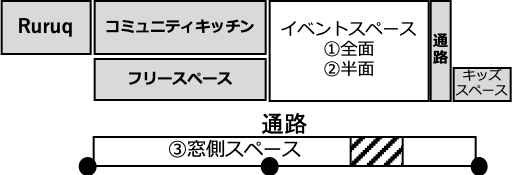 ＊詳細記入（開催時間など）＊詳細記入（開催時間など）＊詳細記入（開催時間など）＊詳細記入（開催時間など）＊詳細記入（開催時間など）＊詳細記入（開催時間など）＊詳細記入（開催時間など）＊詳細記入（開催時間など）利用日利用日利用日利用時間時間場所単価単価単価金額入金１月　　日（　　）月　　日（　　）月　　日（　　）　時　　分　～　　時　　分まで円円円円２月　　日（　　）月　　日（　　）月　　日（　　）　時　　分　～　　時　　分まで円円円円３　月　　日（　　）　月　　日（　　）　月　　日（　　）　時　　分　～　　時　　分まで円円円円４　月　　日（　　）　月　　日（　　）　月　　日（　　）　時　　分　～　　時　　分まで円円円円５月　　日（　　）月　　日（　　）月　　日（　　）　時　　分　～　　時　　分まで円円円円会場費　　　　　　　　　円　＋　備品　　　　　　　　　円　＝　合計金額　　　　　　　　　円会場費　　　　　　　　　円　＋　備品　　　　　　　　　円　＝　合計金額　　　　　　　　　円会場費　　　　　　　　　円　＋　備品　　　　　　　　　円　＝　合計金額　　　　　　　　　円会場費　　　　　　　　　円　＋　備品　　　　　　　　　円　＝　合計金額　　　　　　　　　円会場費　　　　　　　　　円　＋　備品　　　　　　　　　円　＝　合計金額　　　　　　　　　円会場費　　　　　　　　　円　＋　備品　　　　　　　　　円　＝　合計金額　　　　　　　　　円会場費　　　　　　　　　円　＋　備品　　　　　　　　　円　＝　合計金額　　　　　　　　　円会場費　　　　　　　　　円　＋　備品　　　　　　　　　円　＝　合計金額　　　　　　　　　円会場費　　　　　　　　　円　＋　備品　　　　　　　　　円　＝　合計金額　　　　　　　　　円会場費　　　　　　　　　円　＋　備品　　　　　　　　　円　＝　合計金額　　　　　　　　　円会場費　　　　　　　　　円　＋　備品　　　　　　　　　円　＝　合計金額　　　　　　　　　円会場費　　　　　　　　　円　＋　備品　　　　　　　　　円　＝　合計金額　　　　　　　　　円会場費　　　　　　　　　円　＋　備品　　　　　　　　　円　＝　合計金額　　　　　　　　　円利用状況利用状況□電源　　□音源　　□映像　　□給水　　□飲食　　□その他（　　　　　　　　　　）□電源　　□音源　　□映像　　□給水　　□飲食　　□その他（　　　　　　　　　　）□電源　　□音源　　□映像　　□給水　　□飲食　　□その他（　　　　　　　　　　）□電源　　□音源　　□映像　　□給水　　□飲食　　□その他（　　　　　　　　　　）□電源　　□音源　　□映像　　□給水　　□飲食　　□その他（　　　　　　　　　　）□電源　　□音源　　□映像　　□給水　　□飲食　　□その他（　　　　　　　　　　）□電源　　□音源　　□映像　　□給水　　□飲食　　□その他（　　　　　　　　　　）□電源　　□音源　　□映像　　□給水　　□飲食　　□その他（　　　　　　　　　　）□電源　　□音源　　□映像　　□給水　　□飲食　　□その他（　　　　　　　　　　）□電源　　□音源　　□映像　　□給水　　□飲食　　□その他（　　　　　　　　　　）□電源　　□音源　　□映像　　□給水　　□飲食　　□その他（　　　　　　　　　　）入場予定人数入場予定人数一日につき　　　　　人・延べ　　　　　人一日につき　　　　　人・延べ　　　　　人一日につき　　　　　人・延べ　　　　　人料　　　金料　　　金料　　　金□有料　　　□無料□有料　　　□無料□有料　　　□無料□有料　　　□無料□有料　　　□無料受付利用料金受領確認月　　日月　　日　月　　日